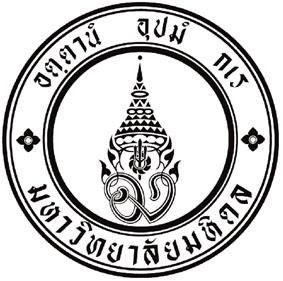 รายละเอียดของหลักสูตรชื่อหลักสูตรและสาขาวิชา (ภาษาไทย)..............................................ชื่อหลักสูตรและสาขาวิชา (ภาษาอังกฤษ) …......................…………….หลักสูตรใหม่ / หลักสูตรปรับปรุง พ.ศ. ……..ชื่อส่วนงาน.......................................มหาวิทยาลัยมหิดลรายละเอียดของหลักสูตรหลักสูตร ................................................................สาขา/สาขาวิชา.............................................................หลักสูตรใหม่ หรือ หลักสูตรปรับปรุง พ.ศ. ....----------------------------ชื่อสถาบัน			มหาวิทยาลัยมหิดลวิทยาเขต/คณะ/ภาควิชา 	.....................................................หมวดที่ ๑
ข้อมูลทั่วไป๑.	รหัสและชื่อหลักสูตร	ภาษาไทย	:	.....................................................	ภาษาอังกฤษ   :	.....................................................๒. 	ชื่อปริญญาและสาขาวิชา  	ภาษาไทย     	ชื่อเต็ม 	:	.....................................................  				ชื่อย่อ   	:	.....................................................	ภาษาอังกฤษ   ชื่อเต็ม  :   	..................................................... 				ชื่อย่อ   	:   	.....................................................๓.	วิชาเอก .....................................................๔. 	จำนวนหน่วยกิตที่เรียนตลอดหลักสูตร .....................................................๕. 	รูปแบบของหลักสูตร    	๕.๑	รูปแบบ   			.....................................................	๕.๒ 	ประเภทของหลักสูตร    		.....................................................	๕.๓	ภาษาที่ใช้			..................................................	๕.๔	การให้ปริญญาแก่ผู้สำเร็จการศึกษา  	..................................................๖.	การพัฒนาหลักสูตรและผลลัพธ์การเรียนรู้ที่คาดหวัง	๖.๑		การพัฒนาหลักสูตรและความเกี่ยวข้องกับพันธกิจของสถาบัน..............................................................................................................................................................................	๖.๒	สถานการณ์ภายนอกหรือการพัฒนาที่จำเป็นต้องนำมาพิจารณาในการวางแผนพัฒนาหลักสูตร เพื่อจัดการความเสี่ยงและลดผลกระทบจากภายนอก..............................................................................................................................................................................	๖.๓ ความต้องการและความคาดหวังของผู้มีส่วนได้ส่วนเสีย ..............................................................................................................................................................................(แสดงในภาคผนวก ๓)หมวดที่ ๒
ปรัชญา วัตถุประสงค์ และผลลัพธ์การเรียนรู้   ๑.	ปรัชญาการศึกษา	....................................................................................................................	...................................................................................................................๒.	เป้าหมายและวัตถุประสงค์ของหลักสูตร    ๒.๑ เป้าหมายของหลักสูตร		....................................................................................................................	...................................................................................................................๒.๒ วัตถุประสงค์ของหลักสูตร	....................................................................................................................	...................................................................................................................๓.	ผลลัพธ์การเรียนรู้ระดับหลักสูตร (Program–level Learning Outcomes: PLOs)	เมื่อสิ้นสุดการเรียนการสอนในหลักสูตร ผู้สำเร็จการศึกษาจะสามารถ 	๑. 	....................................................................................................................	๒.	....................................................................................................................	๓.	....................................................................................................................	๔.	....................................................................................................................	๕.	....................................................................................................................	๖.	....................................................................................................................	๗.	....................................................................................................................	๘. 	....................................................................................................................๔.	ความสัมพันธ์ระหว่าง ผลลัพธ์การเรียนรู้ระดับหลักสูตร กับมาตรฐานวิชาชีพ หรือ มาตรฐานคุณวุฒิระดับอุดมศึกษาแห่งชาติ (แสดงในภาคผนวก ๓)หมวดที่ ๓
ระบบการจัดการศึกษา โครงสร้างของหลักสูตร รายวิชา และ หน่วยกิต๑.	ระบบการจัดการศึกษา	๑.๑	ระบบ 					................................................	๑.๒	การจัดการศึกษาภาคฤดูร้อน 		................................................	๑.๓	การเทียบเคียงหน่วยกิตในระบบทวิภาค 	................................................	๑.๔	การส่งมอบการศึกษา  	แบบชั้นเรียน 	แบบทางไกลผ่านสื่อสิ่งพิมพ์เป็นหลัก 	แบบทางไกลผ่านสื่อแพร่ภาพและเสียงเป็นสื่อหลัก 	แบบทางไกลทางอิเล็กทรอนิกส์เป็นสื่อหลัก (E-learning) 	แบบทางไกลทางอินเตอร์เน็ต 	อื่นๆ (ระบุ)	๑.๕		การเทียบโอนหน่วยกิต รายวิชาและการลงทะเบียนเรียนข้ามมหาวิทยาลัย (ถ้ามี)		...................................................................................................................๒.	หลักสูตร  	๒.๑	จำนวนหน่วยกิต   	จำนวนหน่วยกิต รวมตลอดหลักสูตร  		ไม่น้อยกว่า 	......... 	หน่วยกิต 	๒.๒	โครงสร้างหลักสูตร  	จัดการศึกษาตามประกาศคณะกรรมการมาตรฐานการอุดมศึกษา เรื่อง เกณฑ์มาตรฐานหลักสูตรระดับปริญญาตรี พ.ศ. ๒๕๖๕ ปรากฏดังนี้    	๑)	หมวดวิชาศึกษาทั่วไป              		ไม่น้อยกว่า	.........   	หน่วยกิต 		..........		..........		..........	๒)	หมวดวิชาเฉพาะ		  		          	.........  	หน่วยกิต 		๑. 	วิชาแกน                                               		.........  	หน่วยกิต 		๒. 	วิชาเฉพาะด้าน 						.........  	หน่วยกิต 		๓. 	วิชาพื้นฐานวิชาชีพ                                			.........  	หน่วยกิต   	๓)	หมวดวิชาเลือกเสรี           		            		.........  	หน่วยกิต	๒.๓	รายวิชาในหลักสูตร	๒.๓.๑	การกำหนดรหัสวิชา				…………………………………………………………………….	๒.๓.๒	ชื่อรายวิชาในหลักสูตร			ก. 	หมวดวิชาศึกษาทั่วไป   	 	ไม่น้อยกว่า	...... 	หน่วยกิต 					xxxx xxx   …………………………………………		x (x-x-x)					xxxx xxx   …………………………………………		x (x-x-x)					xxxx xxx   …………………………………………		x (x-x-x)			ข. 	หมวดวิชาเฉพาะ             		ไม่น้อยกว่า  	...... 	หน่วยกิต 				(๑) วิชาแกน              				….... 	หน่วยกิต					xxxx xxx   …………………………………………		x (x-x-x)					xxxx xxx   …………………………………………		x (x-x-x)					xxxx xxx   …………………………………………		x (x-x-x)					xxxx xxx   …………………………………………		x (x-x-x)				(๒) วิชาเฉพาะ            				….... 	หน่วยกิต					xxxx xxx   …………………………………………		x (x-x-x)					xxxx xxx   …………………………………………		x (x-x-x)					xxxx xxx   …………………………………………		x (x-x-x)				(๓) วิชาเลือก              				….... 	หน่วยกิต					xxxx xxx   …………………………………………		x (x-x-x)					xxxx xxx   …………………………………………		x (x-x-x)					xxxx xxx   …………………………………………		x (x-x-x)				ค. หมวดวิชาเลือกเสรี       		ไม่น้อยกว่า  	.........	หน่วยกิต 	๒.๔ 	แสดงแผนการศึกษา    	ปีที่ ๑   	ภาคการศึกษาที่ ๑			ภาคการศึกษาที่ ๒	ปีที่ ๒  	ภาคการศึกษาที่ ๑			ภาคการศึกษาที่ ๒	ปีที่ ๓  	ภาคการศึกษาที่ ๑			ภาคการศึกษาที่ ๒	ปีที่ ๔ 	ภาคการศึกษาที่ ๑			ภาคการศึกษาที่ ๒	............................	๒.๕ 	แผนที่แสดงการกระจายความรับผิดชอบผลลัพธ์การเรียนรู้ระดับหลักสูตร (PLOs) สู่รายวิชา (Curriculum Mapping): แสดงในภาคผนวก ๔๓.	คำอธิบายรายวิชา .................................………...................................................................................................................................................................................... หมวดที่ ๔
ผลลัพธ์การเรียนรู้ของหลักสูตร กลยุทธ์การสอนและการประเมินผล ผลลัพธ์การเรียนรู้ระดับหลักสูตร (PLOs) กลยุทธ์การสอน และการประเมินผลหมวดที่ ๕
ความพร้อมและศักยภาพในการบริหารจัดการหลักสูตร  ๑.	สถานภาพของหลักสูตรและการพิจารณาอนุมัติ/เห็นชอบหลักสูตร ๑.๑	หลักสูตรเริ่มเปิดสอนครั้งแรก ตั้งแต่ปี พ.ศ. ...............๑.๒ 	เป็นหลักสูตรปรับปรุง ภาคการศึกษาที่ ........ ปีการศึกษา ................ 	โดยปรับมาจากหลักสูตรปรับปรุง พ.ศ. ........๑.๓ 	ที่ประชุมสภามหาวิทยาลัยมหิดล ได้พิจารณาอนุมัติหลักสูตรนี้ ในการประชุมครั้งที่........  เมื่อวันที่ .................................................................................................................................................................๑.๔ 	ที่ประชุม .... (สภาวิชาชีพ) ..... ได้ให้การรับรองเมื่อวันที่........๒.	ความร่วมมือกับสถาบันอื่น	……………………………………………………………….๓.	สถานที่จัดการเรียนการสอน และทรัพยากรเพื่อการเรียนรู้    ……………………………………………………………….    ……………………………………………………………….๔. 	การดำเนินการของหลักสูตร	๔.๑	วัน-เวลา ในการดำเนินการจัดการเรียนการสอน		……………………………………………………………….	๔.๒ 	แผนการรับนักศึกษาและผู้สำเร็จการศึกษาในระยะ ๕ ปี (สำหรับหลักสูตรวงรอบ ๕ ปี)๕.	งบประมาณตามแผนด้านการลงทุน	๕.๑ 	ความคุ้มทุนความคุ้มค่ารายรับต่อคนตลอดหลักสูตร	จำนวน       	......................	บาทค่าใช้จ่ายต่อคนตลอดหลักสูตร 	จำนวน  	......................	บาทจำนวนนักศึกษาน้อยสุดที่คุ้มทุน	จำนวน  	..................... 	คนจำนวนนักศึกษาที่คาดว่าจะรับ	จำนวน      	.....................	คน		หลักสูตรที่ไม่คุ้มทุน แต่เกิดความคุ้มค่า  		...............................................................................	๕.๒	การคิดงบประมาณค่าใช้จ่ายในการผลิตบัณฑิต (บาท/ปีการศึกษา)		๑) ค่าใช้จ่ายในการผลิตบัณฑิต     ๒)	รายได้จากค่าธรรมเนียมการศึกษา/และอื่นๆ 	๕.๓	ค่าใช้จ่ายต่อหนึ่งหน่วยการผลิต (Unit Cost) 		......................................๖. 	อาจารย์ผู้สอน	๖.๑	ชื่อ-สกุล เลขบัตรประจำตัวประชาชน ตำแหน่งและคุณวุฒิของอาจารย์ (ผลงานวิชาการภายใน ๕ ปี*)	๖.๑.๑	อาจารย์ผู้รับผิดชอบหลักสูตร	๖.๑.๒	อาจารย์ประจำหลักสูตร	๖.๑.๓	อาจารย์ผู้สอน  				๖.๑.๓.๑	........................................................				๖.๑.๓.๒	........................................................	๖.๑.๔	อาจารย์พิเศษ ๗. 	การพัฒนาอาจารย์	๗.๑ 	การเตรียมการสำหรับอาจารย์ใหม่		.................................................................................	๗.๒	การพัฒนาความรู้และทักษะให้แก่อาจารย์ 	๗.๒.๑ 	การพัฒนาทักษะการจัดการเรียนการสอนและการประเมินผล			.................................................................................	๗.๒.๒ 	การพัฒนาทักษะด้านวิชาการและวิชาชีพ			.................................................................................หมวดที่ ๖
คุณสมบัติของผู้เข้าศึกษา๑. 	คุณสมบัติของผู้เข้าศึกษา.................................................................................................................................................................๒. 	การรับเข้าศึกษา.................................................................................................................................................................๓. 	ปัญหาของนักศึกษาแรกเข้าและกลยุทธ์การแก้ปัญหาหมวดที่ ๗
การประเมินผลการเรียนและเกณฑ์การสำเร็จการศึกษา๑. 	กฎระเบียบหรือหลักเกณฑ์ในการให้ระดับคะแนน (เกรด) ............................................................................................................................................................................................................................๒. 	กระบวนการทวนสอบมาตรฐานผลสัมฤทธิ์ของนักศึกษา............................................................................................................................................................................................................................๓. 	เกณฑ์การสำเร็จการศึกษาตามหลักสูตร  ............................................................................................................................................................................................................................๔.	การอุทธรณ์ของนักศึกษา............................................................................................................................................................................................................................หมวดที่ ๘
การประกันคุณภาพหลักสูตร.............................................................................................................................................................................................................................................................................................................................................................................................................................................................................................................................................................................................................................................................................................................................................................................................................................................................................................................................................................................................................................................................................................................................................................................................................................................................................................................................................................................................................................................................................................................................................................................................................หมวดที่ ๙
ระบบและกลไกการพัฒนาหลักสูตร๑.	การประเมินประสิทธิผลของการสอน	๑.๑	การประเมินประสิทธิผลของการสอนระดับรายวิชา		..............................................................................................................	๑.๒ 		การประเมินการจัดการเรียนการสอนของอาจารย์		..............................................................................................................๒. 	การประเมินหลักสูตรในภาพรวม  	..............................................................................................................................๓. 	การประเมินผลการดำเนินงานตามรายละเอียดหลักสูตร	..............................................................................................................................๔. 	การทบทวนผลการประเมินและวางแผนปรับปรุง/พัฒนาหลักสูตร	..............................................................................................................................	..............................................................................................................................ภาคผนวกแสดงในเล่มหลักสูตรการศึกษาหลักสูตรใหม่ หรือ หลักสูตรปรับปรุง พ.ศ. ....ภาคผนวก ๑

แบบรายงานข้อมูลหลักสูตร
(MU Degree Profile)แบบรายงานข้อมูลหลักสูตร
(MU Degree Profile)ภาคผนวก ๒๒.๑ ผลลัพธ์การเรียนรู้ระดับหลักสูตร และผลลัพธ์การเรียนรู้ย่อย (PLOs และ SubPLOs)๒.๒ ความสัมพันธ์ระหว่างผลลัพธ์การเรียนรู้ระดับหลักสูตร กับคุณลักษณะที่พึงประสงค์ของบัณฑิต มหาวิทยาลัยมหิดล๒.๓ ความคาดหวังของผลลัพธ์การเรียนรู้ของนักศึกษาในแต่ละชั้นปี เมื่อสิ้นปีการศึกษาภาคผนวก ๒.๑ ผลลัพธ์การเรียนรู้ระดับหลักสูตร (PLOs) และ ผลลัพธ์การเรียนรู้ย่อย (SubPLOs)เมื่อสิ้นสุดการเรียนการสอนในหลักสูตร ผู้สำเร็จการศึกษาจะสามารถภาคผนวก ๒.๒ ความสัมพันธ์ระหว่างผลลัพธ์การเรียนรู้ระดับหลักสูตรกับคุณลักษณะที่พึงประสงค์ของบัณฑิตมหาวิทยาลัยมหิดลภาคผนวก ๒.๓ ความคาดหวังของผลลัพธ์การเรียนรู้ของนักศึกษาในแต่ละชั้นปี เมื่อสิ้นปีการศึกษาภาคผนวก ๓

๓.๑ ตารางแสดงความสัมพันธ์ระหว่างผลลัพธ์การเรียนรู้ระดับหลักสูตร (PLOs) กับผลลัพธ์การเรียนรู้ตามมาตรฐานคุณวุฒิระดับอุดมศึกษา พ.ศ. ๒๕๖๕๓.๒ ตารางแสดงความสัมพันธ์ระหว่างผลลัพธ์การเรียนรู้ระดับหลักสูตร (PLOs) กับมาตรฐานผลลัพธ์การเรียนรู้ขององค์กรที่ให้การรับรองหลักสูตร๓.๓ ตารางแสดงความสัมพันธ์ระหว่างผลลัพธ์การเรียนรู้ระดับหลักสูตร (PLOs) กับความต้องการ/ความคาดหวังของผู้มีส่วนได้ส่วนเสียภาคผนวก ๓.๑  ความสัมพันธ์ระหว่าง ผลลัพธ์การเรียนรู้ระดับหลักสูตร (PLOs) กับ ผลลัพธ์การเรียนรู้ตามมาตรฐานคุณวุฒิระดับอุดมศึกษา พ.ศ. ๒๕๖๕ภาคผนวก ๓.๒  ตารางแสดงความสัมพันธ์ระหว่างผลลัพธ์การเรียนรู้ระดับหลักสูตร (PLOs) กับมาตรฐานผลลัพธ์การเรียนรู้ขององค์กรที่ให้การรับรองหลักสูตรภาคผนวก ๓.๓ ตารางแสดงความสัมพันธ์ระหว่างผลลัพธ์การเรียนรู้ระดับหลักสูตร (PLOs) กับความต้องการ/ความคาดหวังของผู้มีส่วนได้ส่วนเสียภาคผนวก ๔
แผนที่แสดงการกระจายความรับผิดชอบ๔.๑ แผนที่แสดงการกระจายความรับผิดชอบผลลัพธ์การเรียนรู้ระดับหลักสูตรสู่รายวิชา (Curriculum Mapping)(แสดงด้วยสัญลักษณ์ I, R, P, M)และ๔.๒ แผนที่แสดงการกระจายความรับผิดชอบผลลัพธ์การเรียนรู้ระดับหลักสูตรสู่รายวิชา (Curriculum Mapping)แสดงด้วยสัญลักษณ์  ความรับผิดชอบหลัก  ความรับผิดชอบรอง ภาคผนวก ๔.๑ แผนที่แสดงการกระจายความรับผิดชอบผลลัพธ์การเรียนรู้ระดับหลักสูตรสู่รายวิชา  (Curriculum Mapping)ตารางที่ ๑ รายวิชาบังคับตามแผนการศึกษาI 	=  	PLO is Introduced and Assessed           A 	=	PLOs are assessedR  	=  	PLO is Reinforced and Assessed      P  	=  	PLO is Practiced and Assessed            M  	= 	Level of Mastery is Assessed ตารางที่ ๒ รายวิชาเลือกในหมวดวิชาศึกษาทั่วไป ตารางที่ ๓ รายวิชาเลือกในหมวดวิชาเฉพาะภาคผนวก ๔.๒ แผนที่แสดงการกระจายความรับผิดชอบมาตรฐานผลการเรียนรู้จากหลักสูตรสู่รายวิชา (Curriculum Mapping)                	 ความรับผิดชอบหลัก	 ความรับผิดชอบรองภาคผนวก ๕


สาระสำคัญในการปรับปรุงแก้ไขหลักสูตร.........................
ฉบับปี พ.ศ. ................    การปรับปรุงหลักสูตร ....................................................................สาขาวิชา ............................. พ.ศ. ..............ส่วนงาน ................................... มหาวิทยาลัยมหิดล---------------------------------------------- หลักสูตรฉบับดังกล่าวนี้ ได้รับความเห็นชอบจากสำนักงานปลัดกระทรวงการอุดมศึกษา วิทยาศาสตร์ วิจัยและนวัตกรรม เมื่อวันที ...............................................................................................................................สภามหาวิทยาลัย/สถาบัน ได้อนุมัติการปรับปรุงแก้ไขครั้งนี้แล้ว ในคราวประชุมครั้งที่ …….... เมื่อวันที่ ..............................................................................................................................................................................หลักสูตรปรับปรุงแก้ไขนี้ เริ่มใช้กับนักศึกษารุ่นปีการศึกษา ...........……… ตั้งแต่ภาคเรียนที่ ...................... ปีการศึกษา  ................เป็นต้นไป   เหตุผลในการปรับปรุงแก้ไข..................................................................................................................................................................................................................................................................สาระสำคัญในการปรับปรุงแก้ไข 	๕.๑  ...........................................................	๕.๒  ...........................................................	๕.๓  .........................................................โครงสร้างหลักสูตรภายหลังการปรับปรุงแก้ไข  (เลือกตอบข้อย่อย ๖.๑ – ๖.๕ ตามระดับหลักสูตร)๖.๑ 	เมื่อเปรียบเทียบกับโครงสร้างเดิม และเกณฑ์มาตรฐานหลักสูตรระดับปริญญาตรี พ.ศ. ๒๕๖๕ ของคณะกรรมการมาตรฐานการอุดมศึกษา ปรากฏดังนี้ ๖.๒ 	เมื่อเปรียบเทียบกับโครงสร้างเดิม และเกณฑ์มาตรฐานหลักสูตรระดับประกาศนียบัตรบัณฑิต พ.ศ. .....  ของคณะกรรมการมาตรฐานการอุดมศึกษา ปรากฏดังนี้๖.๓ เปรียบเทียบกับโครงสร้างเดิม และเกณฑ์มาตรฐานหลักสูตรระดับปริญญาโท พ.ศ. ..... ของคณะกรรมการมาตรฐานการอุดมศึกษา ปรากฏดังนี้๖.๔ 	เมื่อเปรียบเทียบกับโครงสร้างเดิม และเกณฑ์มาตรฐานหลักสูตรระดับประกาศนียบัตรบัณฑิตชั้นสูง พ.ศ. .....  ของ คณะกรรมการมาตรฐานการอุดมศึกษา ปรากฏดังนี้๖.๕	เมื่อเปรียบเทียบกับโครงสร้างเดิม และเกณฑ์มาตรฐานหลักสูตรระดับปริญญาเอก  พ.ศ. .....  ของคณะกรรมการมาตรฐานการอุดมศึกษา ปรากฏดังนี้ภาคผนวก ๖

รายละเอียดอาจารย์ผู้รับผิดชอบหลักสูตร 
อาจารย์ประจำหลักสูตร และอาจารย์พิเศษรายละเอียดอาจารย์ผู้รับผิดชอบหลักสูตร อาจารย์ประจำหลักสูตร และอาจารย์พิเศษก. อาจารย์ผู้รับผิดชอบหลักสูตร ลำดับที่ ๑ ชื่อ-นามสกุล ............................................................................................................................. คำอธิบาย๑. ระบุตำแหน่งทางวิชาการ  ชื่อ-นามสกุล กรณีอาจารย์มีวุฒิปริญญาเอก ให้ระบุ “ดร.” ต่อท้ายตำแหน่งทางวิชาการ๒. ระบุคุณวุฒิ (ชื่อย่อปริญญา) สาขาวิชา สถาบัน และปี พ.ศ. ที่สำเร็จการศึกษา ระดับอุดมศึกษา เรียงลำดับจากคุณวุฒิสูงสุด ถึงระดับปริญญาตรี         - หากสำเร็จการศึกษาในประเทศไทย ให้เขียนเป็นภาษาไทยทั้งชื่อย่อปริญญา และชื่อสาขาวิชา         - หากสำเร็จการศึกษาจากต่างประเทศ ให้เขียนเป็นภาษาอังกฤษทั้งชื่อย่อปริญญาและชื่อสาขาวิชา และระบุสถาบัน/ ประเทศ๒. ผลงานทางวิชาการ/งานสร้างสรรค์หมายเหตุ :๑. รหัสระดับการศึกษาที่จบ (ระบุระดับ ป.เอก/ ป.บัณฑิตชั้นสูง/ ป.โท/ ป.บัณฑิต/ ป.ตรี)๒.	ลักษณะของผลงานทางวิชาการ	- ระดับปริญญาตรี:  ผลงานทางวิชาการที่ไม่ใช่ส่วนหนึ่งของการศึกษาเพื่อรับปริญญา และเป็นผลงานทางวิชาการที่ได้รับการเผยแพร่ ตามหลักเกณฑ์ที่กำหนดในการพิจารณาแต่งตั้งให้บุคคลดำรงตำแหน่งทางวิชาการอย่างน้อย ๑ รายการในรอบ ๕ ปีย้อนหลัง 	- ระดับบัณฑิตศึกษา:  ผลงานทางวิชาการที่ไม่ใช่ส่วนหนึ่งของการศึกษาเพื่อรับปริญญาและเป็นผลงานทางวิชาการที่ได้รับการเผยแพร่ตามหลักเกณฑ์ที่กำหนดในการพิจารณาแต่งตั้งให้บุคคลดำรงตำแหน่งทางวิชาการอย่างน้อย ๓ รายการในรอบ ๕ ปีย้อนหลัง โดยอย่างน้อย ๑ รายการต้องเป็นผลงานวิจัย๓.  การอ้างอิงผลงานทางวิชาการ: ให้เขียนตามรูปแบบบรรณานุกรม โดยระบุชื่อเจ้าของผลงาน ชื่อผลงาน ปีที่พิมพ์ และ แหล่งตีพิมพ์เผยแพร่ผลงานแยกตามประเภทผลงาน๓.  งานวิจัยที่สนใจ หรือมีความชำนาญการ  ๑)  .................................................................................................................๒)  .................................................................................................................๓)  .................................................................................................................๔. ภาระงานสอน  	๔.๑ 	ภาระงานสอนในปัจจุบัน   	๔.๒ 	ภาระงานสอนในหลักสูตรใหม่ / หลักสูตรปรับปรุง  ประกอบด้วยหมายเหตุ:  - ระบุรหัสวิชาภาษาไทย ชื่อวิชาภาษาไทย จำนวนหน่วยกิต (ทฤษฎี-ปฏิบัติ-ศึกษาค้นคว้าด้วยตนเอง)- ภาระงานสอนในหลักสูตรใหม่ / หลักสูตรปรับปรุง ขอให้ตรวจสอบรหัสวิชา ชื่อวิชา และจำนวนหน่วยกิต ให้ตรงกับที่ระบุไว้ในหมวด ๓ ข้อ ๓.๑.๓ รายวิชาในหลักสูตรและระบุเฉพาะรายวิชาที่ปรากฏในโครงสร้างหลักสูตรเท่านั้น๕.  อื่น ๆ ..........................................................................ข. 	อาจารย์ประจำหลักสูตร	ลำดับที่ ๑ ๑. ชื่อ-นามสกุล ........................................................................................................... ๒. 	ผลงานทางวิชาการ/งานสร้างสรรค์๓. งานวิจัยที่สนใจ หรือมีความชำนาญการ  ๑)  .................................................................................................................๒)  .................................................................................................................๓)  .................................................................................................................๔. ภาระงานสอน  	๔.๑ 	ภาระงานสอนในปัจจุบัน   	๔.๒ ภาระงานสอนในหลักสูตรใหม่ / หลักสูตรปรับปรุง ประกอบด้วย๕. อื่น ๆ ..........................................................................ค. รายชื่ออาจารย์พิเศษค่าน้ำหนักของผลงานทางวิชาการภาคผนวก ๗
ข้อบังคับมหาวิทยาลัยมหิดล 
ว่าด้วยการศึกษาระดับอนุปริญญาและปริญญาตรี พ.ศ. ......
ของมหาวิทยาลัย  
และประกาศข้อบังคับเกี่ยวกับการศึกษาของส่วนงานภาคผนวก ๘
คำสั่งคณะกรรมการพัฒนาหลักสูตรและคณะกรรมการ 
หรือผู้รับผิดชอบกระบวนการพิจารณากลั่นกรองหลักสูตร
ของส่วนงานภาคผนวก ๙
เอกสารเกี่ยวกับการรับรองมาตรฐานสากลของหลักสูตร
(ถ้ามี)
ภาคผนวก ๑๐ 
เอกสารเกี่ยวกับความร่วมมือ 
กับหน่วยงานภายในและนอกประเทศ (MOU)  
(ถ้ามี)ภาคผนวกอื่น ๆผลลัพธ์การเรียนรู้ระดับหลักสูตรกลยุทธ์การสอนกลยุทธ์การวัดและประเมินผลPLO 1 .............................PLO 2 .............................PLO 3 .............................PLO 4 .............................PLO 5 .............................PLO 6 .............................PLO 7 .............................ปีการศึกษา๒๕xx๒๕xx๒๕xx๒๕xxx๒๕xxปีที่ ๑ปีที่ ๒ปีที่ ๓ปีที่ ๔รวมจำนวนสะสมคาดว่าจะสำเร็จการศึกษาลำดับรายจ่ายบาท/ปีการศึกษา๑ค่าใช้จ่ายบุคลากร๒ค่าตอบแทน ค่าใช้สอยและค่าวัสดุ๓ค่าสาธารณูปโภค๔ค่าเสื่อมราคา๕เงินอุดหนุน๖อื่น ๆ ลำดับรายได้บาท/ปี/หลักสูตร๑ค่าธรรมเนียมการศึกษา/ค่าหน่วยกิต๒ทุนภายนอกหรือรายได้ที่สนับสนุนการศึกษาในหลักสูตร๓.อื่น ๆ ลำดับที่ชื่อ-นามสกุลตำแหน่งทางวิชาการคุณวุฒิ (สาขา)/สถาบัน/ปีที่สำเร็จการศึกษาผลงานทางวิชาการ๑ รายการในรอบ ๕ ปี๑นาย/นาง/นางสาว....................เลขประจำตัวบัตรประชาชน............ศ./รศ./ผศ.๒๓๔๕ลำดับที่ชื่อ-นามสกุลตำแหน่งทางวิชาการคุณวุฒิ (สาขา)/สถาบัน/ปีที่สำเร็จการศึกษาผลงานทางวิชาการ๑ รายการในรอบ ๕ ปี๑(๓) นาย/นาง/นางสาว....................เลขประจำตัวบัตรประชาชน............ศ./รศ./ผศ.๒๓๔๕ลำดับที่ชื่อ-นามสกุลตำแหน่งทางวิชาการคุณวุฒิ (สาขา)/สถาบัน/ปีที่สำเร็จการศึกษา๑นาย/นาง/นางสาว....................ศ./รศ./ผศ.๒๓๔๕ปัญหาของนักศึกษาแรกเข้ากลยุทธ์การแก้ปัญหาภาคผนวก ๑  แบบรายงานข้อมูลหลักสูตรมหาวิทยาลัยมหิดล : MU Degree Profileภาคผนวก ๒  ๒.๑ ผลลัพธ์การเรียนรู้ระดับหลักสูตร และผลลัพธ์การเรียนรู้ย่อย (PLOs และ SubPLOs ของหลักสูตร)๒.๒ ความสัมพันธ์ระหว่างผลลัพธ์การเรียนรู้ระดับหลักสูตร กับคุณลักษณะที่พึงประสงค์ของบัณฑิต  มหาวิทยาลัยมหิดล๒.๓ ความคาดหวังของผลลัพธ์การเรียนรู้เมื่อสิ้นปีการศึกษาภาคผนวก ๓  ๓.๑ ตารางแสดงความสัมพันธ์ระหว่างผลลัพธ์การเรียนรู้ระดับหลักสูตร (PLOs) กับผลลัพธ์การเรียนรู้ตามมาตรฐานคุณวุฒิระดับอุดมศึกษา พ.ศ. ๒๕๖๕๓.๒ ตารางแสดงความสัมพันธ์ระหว่างผลลัพธ์การเรียนรู้ระดับหลักสูตร (PLOs) กับมาตรฐานผลลัพธ์การเรียนรู้ขององค์กรที่ให้การรับรองหลักสูตร๓.๓ ตารางแสดงความสัมพันธ์ระหว่างผลลัพธ์การเรียนรู้ระดับหลักสูตร (PLOs) กับความต้องการ/ความคาดหวังของผู้มีส่วนได้ส่วนเสียภาคผนวก ๔  ๔.๑ แผนที่แสดงการกระจายความรับผิดชอบผลลัพธ์การเรียนรู้ระดับหลักสูตรสู่รายวิชา (Curriculum Mapping)แสดงด้วยสัญญลักษณ์  I, R, P, Mภาคผนวก ๔  ๔.๒ แผนที่แสดงการกระจายความรับผิดชอบผลลัพธ์การเรียนรู้ระดับหลักสูตรสู่รายวิชา (Curriculum Mapping) แสดงด้วยสัญลักษณ์   ความรับผิดชอบหลัก  ความรับผิดชอบรอง   แสดงภาคผนวก ๔.๒ เฉพาะกรณีที่สภาวิชาชีพ หรือ สมาคมวิชาการของสาขาวิชา ยังกำหนดให้ใช้มาตรฐาน ตามกรอบมาตรฐานคุณวุฒิระดับอุดมศึกษาแห่งชาติในรูปแบบเดิม   ภาคผนวก ๕สาระสำคัญในการปรับปรุงหลักสูตร......... ฉบับปี พ.ศ. ........  (หลักสูตรใหม่ ไม่ต้องจัดทำภาคผนวกนี้)           ภาคผนวก ๖รายละเอียดอาจารย์ผู้รับผิดชอบหลักสูตร อาจารย์ประจำหลักสูตร และ อาจารย์พิเศษภาคผนวก ๗ข้อบังคับมหาวิทยาลัยมหิดล ว่าด้วยการศึกษาระดับอนุปริญญาและปริญญาตรี พ.ศ........... ของมหาวิทยาลัย และ ประกาศ/ข้อบังคับ เกี่ยวกับการศึกษาของส่วนงาน   ภาคผนวก ๘คำสั่งคณะกรรมการพัฒนาหลักสูตร และคณะกรรมการ หรือผู้รับผิดชอบกระบวนการกลั่นกรองหลักสูตรของส่วนงานภาคผนวก ๙เอกสารเกี่ยวกับการรับรองมาตรฐานสากลของหลักสูตร (ถ้ามี)ภาคผนวก ๑๐เอกสารเกี่ยวกับความร่วมมือกับหน่วยงานภายในและนอกประเทศ (MOU) (ถ้ามี)ภาคผนวกอื่น(ถ้ามี)หลักสูตรระดับปริญญาตรีหลักสูตรระดับปริญญาตรี1. ชื่อหลักสูตร(ภาษาไทย)     ............................................................................(ภาษาอังกฤษ) ...............................................................................2. ชื่อปริญญา(ภาษาไทย)   ..........................................................................(ภาษาอังกฤษ) ........................................................................1. ชื่อหลักสูตร(ภาษาไทย)     ............................................................................(ภาษาอังกฤษ) ...............................................................................2. ชื่อปริญญา(ภาษาไทย)   ..........................................................................(ภาษาอังกฤษ) ........................................................................ภาพรวมของหลักสูตรภาพรวมของหลักสูตรประเภทของหลักสูตรจำนวนหน่วยกิต ระยะเวลาการศึกษา / วงรอบหลักสูตรสถานภาพของหลักสูตรและกำหนดการเปิดสอนการให้ปริญญาสถาบันผู้ประสาทปริญญา (ความร่วมมือกับสถาบันอื่น)องค์กรที่ให้การรับรองมาตรฐานข้อมูลเฉพาะของหลักสูตรข้อมูลเฉพาะของหลักสูตรเป้าหมาย / วัตถุประสงค์ Purpose/ Goals/ Objectivesเป้าหมายของหลักสูตร:……………………………………………..วัตถุประสงค์ของหลักสูตร: ……………………………………………..……………………………………………..ลักษณะเฉพาะของหลักสูตร   Distinctive Featuresระบบการศึกษาเส้นทางความก้าวหน้าของผู้สำเร็จการศึกษาเส้นทางความก้าวหน้าของผู้สำเร็จการศึกษาอาชีพสามารถประกอบได้การศึกษาต่อปรัชญาการศึกษาในการบริหารหลักสูตรปรัชญาการศึกษาในการบริหารหลักสูตรปรัชญาการศึกษากลยุทธ์ /แนวปฏิบัติในการจัดการเรียนการสอน   กลยุทธ์/แนวปฏิบัติในการประเมินผลการเรียนรู้ของนักศึกษา  สมรรถะที่เสริมสร้างให้นักศึกษาของหลักสูตรสมรรถะที่เสริมสร้างให้นักศึกษาของหลักสูตรGeneric CompetencesSubject-specific Competences 1. Subject-specific Knowledge……………………………………………………………….2. Subject-specific Application- Cognitive skill……………………………………………………………….- Psychomotor skill……………………………………………………………….- Communication skill……………………………………………………………….- Collaboration skill……………………………………………………………….3. Professional ethics/Professionalism……………………………………………………………….ผลลัพธ์การเรียนรู้ของบัณฑิต PLOsผลลัพธ์การเรียนรู้ของบัณฑิต PLOsเมื่อสิ้นสุดการเรียนการสอนในหลักสูตร ผู้สำเร็จการศึกษาจะสามารถเมื่อสิ้นสุดการเรียนการสอนในหลักสูตร ผู้สำเร็จการศึกษาจะสามารถPLO1  ..............................................................................PLO1  ..............................................................................PLO2  ..............................................................................PLO2  ..............................................................................PLO3  ..............................................................................PLO3  ..............................................................................PLO4  ..............................................................................PLO4  ..............................................................................PLO5  ..............................................................................PLO5  ..............................................................................PLO6  ..............................................................................PLO6  ..............................................................................PLO…  ..............................................................................PLO…  ..............................................................................PLO…  ..............................................................................PLO…  ..............................................................................PLOsSubPLOsPLO1 …………….………….………………1.1 …………………………………………………………………………………PLO1 …………….………….………………1.2 …………………………………………………………………………………PLO1 …………….………….………………1.3 …………………………………………………………………………………PLO2 …………….………….………………2.1 …………………………………………………………………………………PLO2 …………….………….………………2.2 …………………………………………………………………………………PLO2 …………….………….………………2.3 …………………………………………………………………………………PLO2 …………….………….………………2.4 …………………………………………………………………………………PLO3 …………….………….………………3.1 …………………………………………………………………………………PLO3 …………….………….………………3.2 …………………………………………………………………………………PLO3 …………….………….………………3.3 …………………………………………………………………………………PLO4 …………….………….………………PLO4 …………….………….………………PLO4 …………….………….………………PLO4 …………….………….…………………………PLOs4 MU-Graduate Attributes4 MU-Graduate Attributes4 MU-Graduate Attributes4 MU-Graduate AttributesPLOsT-shaped Breathe & Depth: รู้แจ้ง รู้จริง ทั้งด้านกว้างและด้านลึกGlobally Talented: มีทักษะ ประสบการณ์ สามารถแข่งขันได้ระดับโลกSocially Contributing: มีจิตสาธารณะ สามารถทำประโยชน์ให้สังคมEntrepreneurially Minded: กล้าคิด กล้าทำ กล้าตัดสินใจ สร้างสรรค์สิ่งใหม่ในทางที่ถูกต้องPLO1 …PLO2 …PLO3 …PLO4 …PLO5 ………PLOsชั้นปีที่ ๑ชั้นปีที่ ๒ชั้นปีที่ ๓ชั้นปีที่ ๔๑= PLO1๒= PLO2๓= PLO3……ผลลัพธ์การเรียนรู้ตามมาตรฐานคุณวุฒิระดับอุดมศึกษา พ.ศ. ๒๕๖๕PLO1PLO2PLO3PLO4PLO5PLO6PLO7PLO8PLO9.....ด้านที่ ๑ ด้านความรู้๑.๑๑.๒๑.๓ด้านที่ ๒ ด้านทักษะ๒.๑๒.๒๒.๓ด้านที่ ๓ ด้านจริยธรรม๓.๑๓.๒๓.๓ด้านที่ ๔ ด้านลักษณะบุคคล๔.๑๔.๒๔.๓ด้านที่ ๕ ทักษะอื่น ๆ (ถ้ามี)๖.๑๖.๒๖.๓มาตรฐานผลลัพธ์การเรียนรู้ขององค์กรที่ให้การรับรองหลักสูตรPLO1PLO2PLO3PLO4PLO5PLO6PLO7PLO8PLO9.....๑ ....................................................๒ ....................................................๓ ....................................................๔ ...................................................…ความต้องการ/ความคาดหวังกลุ่มผู้มีส่วนได้ส่วนเสียกลุ่มผู้มีส่วนได้ส่วนเสียกลุ่มผู้มีส่วนได้ส่วนเสียกลุ่มผู้มีส่วนได้ส่วนเสียPLOsPLOsPLOsPLOsPLOsPLOsความต้องการ/ความคาดหวังผู้ใช้บัณฑิตศิษย์เก่าศิษย์ปัจจุบัน...PLO1PLO2PLO31. …………………………………………………….2. …………………………………………………….3. …………………………………………………….……………………………………………………..รหัสวิชา ชื่อวิชาจำนวนหน่วยกิตProgram-Level Learning Outcomes (PLOs)Program-Level Learning Outcomes (PLOs)Program-Level Learning Outcomes (PLOs)Program-Level Learning Outcomes (PLOs)Program-Level Learning Outcomes (PLOs)Program-Level Learning Outcomes (PLOs)Program-Level Learning Outcomes (PLOs)Program-Level Learning Outcomes (PLOs)Program-Level Learning Outcomes (PLOs)รหัสวิชา ชื่อวิชาจำนวนหน่วยกิตPLO1PLO2PLO3PLO4PLO5PLO6PLO7PLO8…ชั้นปีที่ ๑ภาคการศึกษาที่ ๑xxxx xxx ……………..a (x-y-z)ภาคการศึกษาที่ ๒ชั้นปีที่ ๒ภาคการศึกษาที่ ๑ภาคการศึกษาที่ ๒ชั้นปีที่ ๓ภาคการศึกษาที่ ๑ภาคการศึกษาที่ ๒ชั้นปีที่ ๔ภาคการศึกษาที่ ๑ภาคการศึกษาที่ ๒Comprehensive/Exit Examรหัสวิชา ชื่อวิชาจำนวนหน่วยกิตProgram-Level Learning Outcomes (PLOs)Program-Level Learning Outcomes (PLOs)Program-Level Learning Outcomes (PLOs)Program-Level Learning Outcomes (PLOs)Program-Level Learning Outcomes (PLOs)Program-Level Learning Outcomes (PLOs)Program-Level Learning Outcomes (PLOs)Program-Level Learning Outcomes (PLOs)Program-Level Learning Outcomes (PLOs)รหัสวิชา ชื่อวิชาจำนวนหน่วยกิตPLO1PLO2PLO3PLO4PLO5PLO6PLO7PLO8…xxxx xxx ……………..a (x-y-z)รหัสวิชา ชื่อวิชาจำนวนหน่วยกิตProgram-Level Learning Outcomes (PLOs)Program-Level Learning Outcomes (PLOs)Program-Level Learning Outcomes (PLOs)Program-Level Learning Outcomes (PLOs)Program-Level Learning Outcomes (PLOs)Program-Level Learning Outcomes (PLOs)Program-Level Learning Outcomes (PLOs)Program-Level Learning Outcomes (PLOs)Program-Level Learning Outcomes (PLOs)รหัสวิชา ชื่อวิชาจำนวนหน่วยกิตPLO1PLO2PLO3PLO4PLO5PLO6PLO7PLO8…xxxx xxx ……………..a (x-y-z)หมวดวิชา / รหัสวิชา /ชื่อวิชาจำนวนหน่วยกิตความรู้ความรู้ความรู้ความรู้ทักษะทักษะทักษะทักษะจริยธรรมจริยธรรมจริยธรรมจริยธรรมลักษณะบุคคลลักษณะบุคคลลักษณะบุคคลลักษณะบุคคลทักษะด้านอื่นๆทักษะด้านอื่นๆทักษะด้านอื่นๆทักษะด้านอื่นๆหมวดวิชา / รหัสวิชา /ชื่อวิชาจำนวนหน่วยกิต12341234123412341234 หมวดวิชาศึกษาทั่วไป  หมวดวิชาเฉพาะ  หมวดวิชาเลือกหมวดวิชาเกณฑ์มาตรฐานฯระดับปริญญาตรี ปี พ.ศ. ....(หลักสูตร..........)หลักสูตร.........................หลักสูตร.........................หมวดวิชาเกณฑ์มาตรฐานฯระดับปริญญาตรี ปี พ.ศ. ....(หลักสูตร..........)ก่อนปรับปรุงหลังปรับปรุงระดับปริญญาตรีหมวดวิชาศึกษาศึกษาทั่วไป- กลุ่มวิชาสังคมศาสตร์และมนุษยศาสตร์- กลุ่มวิชาภาษา- กลุ่มวิชาวิทยาศาสตร์และคณิตศาสตร์ - กลุ่มวิชาสุขภาพและนันทนาการหมวดวิชาเฉพาะ  - วิชาแกน- วิชาเฉพาะด้าน- วิชาพื้นฐานวิชาชีพหมวดวิชาเลือกเสรี  จำนวนหน่วยกิตรวมตลอดหลักสูตร ไม่น้อยกว่าหมวดวิชาเกณฑ์มาตรฐานฯ  ระดับประกาศนียบัตรบัณฑิต ปี พ.ศ.....(หลักสูตร..........)หลักสูตร.........................หลักสูตร.........................หมวดวิชาเกณฑ์มาตรฐานฯ  ระดับประกาศนียบัตรบัณฑิต ปี พ.ศ.....(หลักสูตร..........)ก่อนปรับปรุงหลังปรับปรุงระดับประกาศนียบัตรบัณฑิตหมวดวิชาบังคับหมวดวิชาเลือกจำนวนหน่วยกิตรวมตลอดหลักสูตร ไม่น้อยกว่าหมวดวิชาเกณฑ์มาตรฐานฯระดับปริญญาโท ปีพ.ศ.....(หลักสูตร..........)หลักสูตร.........................หลักสูตร.........................หมวดวิชาเกณฑ์มาตรฐานฯระดับปริญญาโท ปีพ.ศ.....(หลักสูตร..........)ก่อนปรับปรุงหลังปรับปรุงระดับปริญญาโท  หมวดวิชาบังคับ  หมวดวิชาเลือก         วิทยานิพนธ์จำนวนหน่วยกิตรวมตลอดหลักสูตร ไม่น้อยกว่าหมวดวิชาเกณฑ์มาตรฐานฯ  ระดับประกาศนียบัตรบัณฑิตชั้นสูง ปี พ.ศ.....(หลักสูตร..........)หลักสูตร.........................หลักสูตร.........................หมวดวิชาเกณฑ์มาตรฐานฯ  ระดับประกาศนียบัตรบัณฑิตชั้นสูง ปี พ.ศ.....(หลักสูตร..........)ก่อนปรับปรุงหลังปรับปรุงระดับประกาศนียบัตรบัณฑิตชั้นสูงหมวดวิชาบังคับหมวดวิชาเลือกจำนวนหน่วยกิตรวมตลอดหลักสูตร ไม่น้อยกว่าหมวดวิชาเกณฑ์มาตรฐานฯระดับปริญญาเอก ปี พ.ศ.....(หลักสูตร..........)หลักสูตร .........................หลักสูตร .........................หมวดวิชาเกณฑ์มาตรฐานฯระดับปริญญาเอก ปี พ.ศ.....(หลักสูตร..........)ก่อนปรับปรุงหลังปรับปรุงระดับปริญญาเอกหมวดวิชาบังคับหมวดวิชาเลือกวิทยานิพนธ์จำนวนหน่วยกิตรวมตลอดหลักสูตร ไม่น้อยกว่าตำแหน่งทางวิชาการชื่อ-นามสกุล(นาย/นาง/นางสาว)วุฒิการศึกษาสูงสุดหลักสูตรสาขาวิชาจบการศึกษา จากสถาบันพ.ศ.- ป.เอก- ป.บัณฑิตชั้นสูง- ป.โท- ป.บัณฑิต- ป.ตรีที่รหัสระดับการศึกษาที่จบชื่อผลงานทางวิชาการ/ งานสร้างสรรค์เกณฑ์มาตรฐานเกณฑ์มาตรฐานเดือน / ปี พ.ศ. ที่เผยแพร่ผลงานที่รหัสระดับการศึกษาที่จบชื่อผลงานทางวิชาการ/ งานสร้างสรรค์หัวข้อค่าน้ำหนักเดือน / ปี พ.ศ. ที่เผยแพร่ผลงานที่รหัสรายวิชา (ภาษาไทย) ชื่อรายวิชา (ภาษาไทย) จำนวนหน่วยกิต (ทฤษฎี-ปฏิบัติ-ศึกษาด้วยตนเอง) ๑ ๒ที่รหัสรายวิชา (ภาษาไทย) ชื่อรายวิชา (ภาษาไทย) จำนวนหน่วยกิต (ทฤษฎี-ปฏิบัติ-ศึกษาด้วยตนเอง) ๑ ๒ตำแหน่งทางวิชาการชื่อ-นามสกุล(นาย/นาง/นางสาว)วุฒิการศึกษาสูงสุดหลักสูตรสาขาวิชาจบการศึกษา จากสถาบันพ.ศ.- ป.เอก-ป.บัณฑิตชั้นสูง-ป.โท-ป.บัณฑิต-ป.ตรีที่รหัสระดับการศึกษาที่จบชื่อผลงานทางวิชาการ/ งานสร้างสรรค์เกณฑ์มาตรฐานเกณฑ์มาตรฐานเดือน / ปี พ.ศ. ที่เผยแพร่ผลงานที่รหัสระดับการศึกษาที่จบชื่อผลงานทางวิชาการ/ งานสร้างสรรค์หัวข้อค่าน้ำหนักเดือน / ปี พ.ศ. ที่เผยแพร่ผลงานที่รหัสรายวิชา (ภาษาไทย) ชื่อรายวิชา (ภาษาไทย) จำนวนหน่วยกิต (ทฤษฎี-ปฏิบัติ-ศึกษาด้วยตนเอง) ๑ ๒ที่รหัสรายวิชา (ภาษาไทย) ชื่อรายวิชา (ภาษาไทย) จำนวนหน่วยกิต (ทฤษฎี-ปฏิบัติ-ศึกษาด้วยตนเอง) ๑ ๒ลำดับชื่อ-นามสกุลตำแหน่งทางวิชาการ/คำนำหน้าคุณวุฒิการศึกษา และสถาบันที่สำเร็จการศึกษาสังกัดหน่วยงานที่เกณฑ์มาตรฐานผลงานวิชาการค่าน้ำหนัก1งานสร้างสรรค์ที่ได้รับการเผยแพร่ในระดับความร่วมมือระหว่างประเทศ0.82งานสร้างสรรค์ที่ได้รับการเผยแพร่ในระดับชาติ0.63งานสร้างสรรค์ที่ได้รับการเผยแพร่ในระดับนานาชาติ 14งานสร้างสรรค์ที่ได้รับการเผยแพร่ในระดับภูมิภาคอาเซียน15งานสร้างสรรค์ที่ได้รับการเผยแพร่ในระดับสถาบัน0.46งานสร้างสรรค์ที่มีการเผยแพร่สู่สาธารณะในลักษณะใดลักษณะหนึ่ง หรือผ่านสื่ออิเล็กทรอนิกส์ online0.27ตำราหรือหนังสือที่ได้รับการประเมินผ่านเกณฑ์การขอรับตำแหน่งทางวิชาการแล้ว18ตำราหรือหนังสือที่ผ่านการพิจารณาตามหลักเกณฑ์การประเมินตำแหน่งทางวิชาการ แต่ไม่ได้นำมาขอรับการประเมินตำแหน่งทางวิชาการ19บทความวิจัยหรือบทความทางวิชาการที่ตีพิมพ์ในวารสารวิชาการ ที่ปรากฏในฐานข้อมูลกลุ่มที่ 20.610บทความวิจัยหรือบทความวิชาการฉบับสมบูรณ์ที่ตีพิมพ์ในรายงานสืบเนื่องจากการประชุมวิชาการระดับชาติ0.211บทความวิจัยหรือบทความวิชาการฉบับสมบูรณ์ ที่ตีพิมพ์ในรายงานสืบเนื่องจากการประชุมวิชาการระดับนานาชาติ หรือในวารสารวิชาการระดับชาติที่มีอยู่ในฐานข้อมูล ตามประกาศหรือระเบียบคณะกรรมการการอุดมศึกษา ว่าด้วยหลักเกณฑ์การพิจารณาวารสารทางวิชาการสำหรับการเผยแพร่ผลงานทางวิชาการ พ.ศ. 25560.412บทความวิจัยหรือบทความวิชาการที่ตีพิมพ์ในวารสารวิชาการระดับนานาชาติที่มีอยู่ในฐานข้อมูล ตามประกาศหรือระเบียบคณะกรรมการการอุดมศึกษา ว่าด้วยหลักเกณฑ์การพิจารณาวารสารทางวิชาการสำหรับการเผยแพร่ผลงานทางวิชาการ พ.ศ. 2556113บทความวิจัยหรือบทความวิชาการที่ตีพิมพ์ในวารสารวิชาการระดับนานาชาติที่มีอยู่ในฐานข้อมูล ตามประกาศหรือระเบียบคณะกรรมการการอุดมศึกษา ว่าด้วยหลักเกณฑ์การพิจารณาวารสารทางวิชาการสำหรับการเผยแพร่ผลงานทางวิชาการ พ.ศ. 2556  แต่สถาบันนำเสนอสภาสถาบันอนุมัติและจัดทำเป็นประกาศให้ทราบเป็นการทั่วไป และแจ้งให้ กกอ./กพอ. ทราบภายใน 30 วัน นับแต่วันที่ออกประกาศ ซึ่งไม่อยู่ใน Beall’s list หรือตีพิมพ์ในวารสารวิชาการที่ปรากฏในฐานข้อมูล TCI กลุ่มที่ 10.814ประสบการณ์จากสถานประกอบการ1 15ผลงานค้นพบพันธุ์พืช พันธุ์สัตว์ ที่ค้นพบใหม่ และได้รับการจดทะเบียน116ผลงานที่ได้รับการจดสิทธิบัตร117ผลงานวิจัยที่ได้รับการจดอนุสิทธิบัตร0.418ผลงานวิจัยที่หน่วยงานหรือองค์กรระดับชาติว่าจ้างให้ดำเนินการ119ผลงานวิชาการรับใช้สังคมที่ได้รับการประเมินผ่านเกณฑ์การขอตำแหน่งทางวิชาการแล้ว1